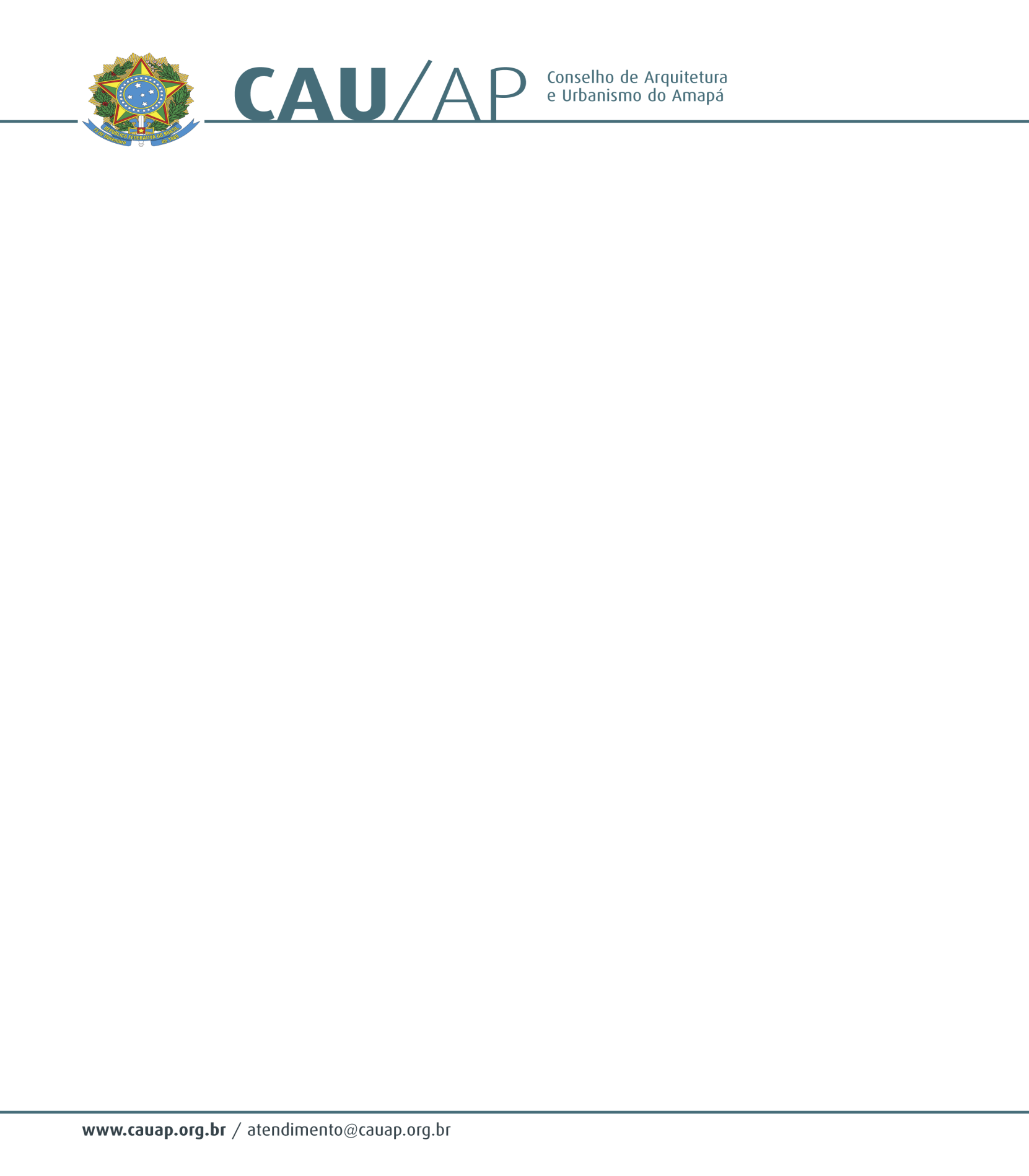 PORTARIA NORMATIVA Nº 18 DE 19 DE JUNHO DE 2019Dispõe sobre ponto facultativo do Conselho de Arquitetura e Urbanismo do Amapá-CAU/AP.O Presidente do Conselho de Arquitetura e Urbanismo do Amapá - CAU/AP, no uso de suas atribuições que lhe confere o art. 29 da lei nº 12.378 de 31 de dezembro de 2010, art. 57 do Regimento Interno do CAU/AP; RESOLVE:Art. 1º- Em virtude do Feriado de Corpus Christi, fica determinado Ponto Facultativo no CAU/AP, no dia 21 de junho de 2019.Art. 2º - Esta portaria entra em vigor na data de sua assinatura. Dê ciência, e cumpra-se.CESAR AUGUSTO BATISTA BALIEIROPresidente do CAU/AP